Rushford Free Library Summer Programs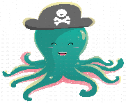 Oceans of Possibilities Summer Reading July 8th- July 30th   Fridays @ 10:00am.  Kids 2 years old to 3rd Grade.   Ocean-themed stories and crafts.
             StoryWalksJune 20th – End of August.  Readers of all ages. New books every 2 weeks.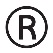 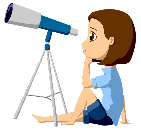 Stargazing @ Balcom Beach  Tuesday, July 5th & August 4th @ 10:00pm.    Bring camp chairs or a blanket.Independent Reading Programs for all ages   July – August
            1) I Spy Reading Game (July)         2) Reading Bingo (August)          3) Roll the Dice Reading Game (Adults)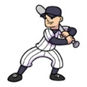 Genesee Rapids Baseball Players at the Library  Saturday, July 9th @10:00am.Moss Lake Hike & Tour Wednesday, July 13th & 20th @ 4:00pm
          *Please sign up at the library for these hikes.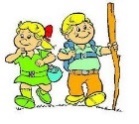 	Self-defense Class for Women ages 14 and up July 12th @6:30 pm.      St.  Bonaventure Art Mobile   July 15@ 1:30 pm.  Meet the Author Saturday, July 23rd @ 10:00am.  Readers of all ages.Allegany Arts Association  Tuesday, July 26th @ 2:00pm. Kids 5 years and up.  Come learn about       paper-making!     * Please sign up at the library for this program.Books for Bingo @ Balcom Beach Saturday, July 30th @ 9:30am.  Kids of all ages.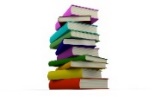 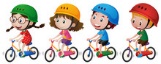    Bike & Read StoryWalk@ The Legion Park August 1st -6th.  Readers and Bikers of all ages.
                The Block Party  Saturday, August 6th Hosted by The Rock Youth Center.  Games, food and fun!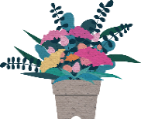 Plant Swap & Terrarium Gardens  Tuesday, August 9th @ 6pm.  All gardeners are welcome!		*kids sign-up for the Terrarium Garden.  Space is limited 12 -14 kids.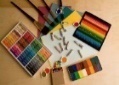 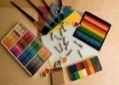 Evening of Art at the library  Thursday, August 11th @ 6:00pm.  Grades 5th -9th.   *Please sign up at the library for this program.	      Pre-teen/teen craft night   August 22 @6:30 pm.                      Book Club meets the 3rd Tuesday of each month @1pm. Call the library for the book of the month.    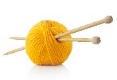 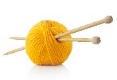 Needlers Group meets the 1st , 2nd , and  4th Tuesday of each month @ 1 pm.For more programs and activities, look for signs in the library window or follow us on Facebook @rushford.lib